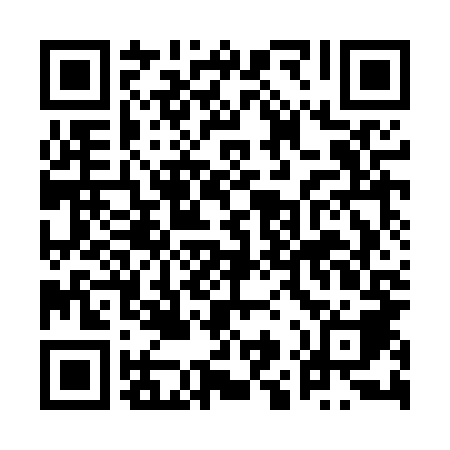 Ramadan times for Hermanowa, PolandMon 11 Mar 2024 - Wed 10 Apr 2024High Latitude Method: Angle Based RulePrayer Calculation Method: Muslim World LeagueAsar Calculation Method: HanafiPrayer times provided by https://www.salahtimes.comDateDayFajrSuhurSunriseDhuhrAsrIftarMaghribIsha11Mon4:064:065:5411:423:375:315:317:1312Tue4:034:035:5111:423:395:335:337:1413Wed4:014:015:4911:413:405:345:347:1614Thu3:593:595:4711:413:415:365:367:1815Fri3:563:565:4511:413:435:375:377:1916Sat3:543:545:4311:403:445:395:397:2117Sun3:523:525:4111:403:455:415:417:2318Mon3:493:495:3811:403:465:425:427:2519Tue3:473:475:3611:403:485:445:447:2720Wed3:453:455:3411:393:495:455:457:2821Thu3:423:425:3211:393:505:475:477:3022Fri3:403:405:3011:393:515:495:497:3223Sat3:373:375:2811:383:535:505:507:3424Sun3:353:355:2511:383:545:525:527:3625Mon3:323:325:2311:383:555:535:537:3826Tue3:303:305:2111:373:565:555:557:4027Wed3:273:275:1911:373:585:565:567:4228Thu3:243:245:1711:373:595:585:587:4329Fri3:223:225:1411:374:006:006:007:4530Sat3:193:195:1211:364:016:016:017:4731Sun4:174:176:1012:365:027:037:038:491Mon4:144:146:0812:365:037:047:048:512Tue4:114:116:0612:355:047:067:068:533Wed4:094:096:0412:355:067:077:078:554Thu4:064:066:0212:355:077:097:098:575Fri4:034:035:5912:345:087:117:118:596Sat4:014:015:5712:345:097:127:129:027Sun3:583:585:5512:345:107:147:149:048Mon3:553:555:5312:345:117:157:159:069Tue3:523:525:5112:335:127:177:179:0810Wed3:503:505:4912:335:137:187:189:10